Конспект НОД Лепка «Светофор»Программное содержание: Продолжить знакомить детей с сигналами светофора; учить лепить светофор из целого куска пластилина; изображать три цвета сигналов, путём прикладывания; закрепление знаний и умений детей в лепке предмета, состоящего из нескольких частей, используя прямое и круговое раскатывание. Развитие внимания, мелкой моторики кистей рук. Воспитывать аккуратность в работе.Материал: макет светофора, пешеходный переход, игрушка Карлсон, пластилин, дощечки.Предварительная работа: рассматривание сюжетных картинок, беседа о светофоре, экскурсия к перекрёстку – наблюдение за светофором.Ход занятия.Мы сегодня с вами отправимся в гости к Карлсону. А дом у него находится на другой стороне.Кто-то палочки рассыпалПо дороге поперекЧтобы каждый из прохожихПерейти дорогу смог.Про что это стихотворение? Правильно, это пешеходный переход. (дети подходят к переходу).А это кто стоит?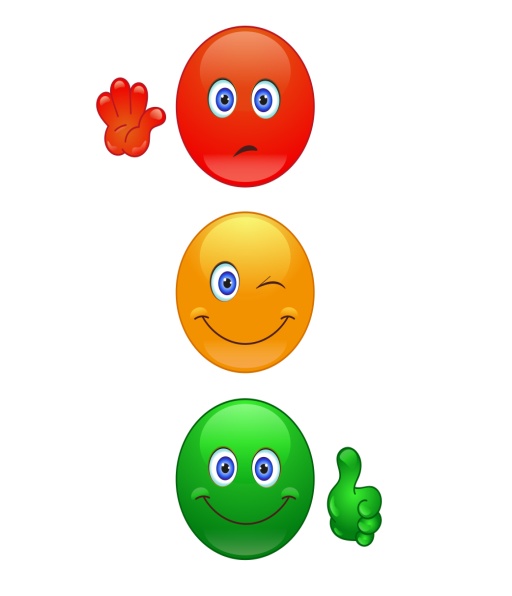 Три разноцветных кругаМоргают друг за другом,Светятся, моргают-Людям помогают. (Светофор)Правильно, это светофор. (читаю стихотворение)Загорелся красный глаз,Задержать он хочет нас.Если красный – нет пути,Красный свет – нельзя идти.Желтый свет – не очень строгий,Жди, нам нет пока дороги.Ярко-желтый горитВсе движение стоит.Наконец, зеленый глазОткрывает путь для нас.Полосатый переходПешеходов юных ждет!А теперь мы будем переходить дорогу. Мы и пришли, а вот и Карлсон. Что-то мастерит из пластилина. Это же светофор. Давайте тоже слепим светофорчики и сделаем выставку для мамочек.Садитесь, за столы. Давайте сначала рассмотрим наш светофор внимательно.- Какого цвета корпус светофора? Чёрного,- А форма? Напоминает прямоугольник.- А какого цвета огоньки? - Верно, красный, жёлтый и зелёный.По форме похожи на шарики огоньки.- Приступаем к работе.- Сначала мы возьмём чёрный комок, разогреваем его в руках и на дощечке прямыми движениями ладони раскатываем небольшую колбаску, формируем в форме цилиндра (показываю детям)- Теперь лепим огоньки из комочков цветного пластилина круговыми движениями ладоней (показываю детям)- Сначала вверху прикрепляем красный шарик, потом - жёлтый, ниже крепим зелёный шарик. Молодцы, все справились.- Карлсону очень понравились ваши светофорики.А давайте, ещё раз вспомним, что же означает красный,жёлтый и зелёный сигнал светофора? Молодцы ребята, Карлсон говорит, что ваши светофорики будут радовать ваших мам, потому что вы знаете правила дорожного движения.- Давайте скажем Карлсону до свидания!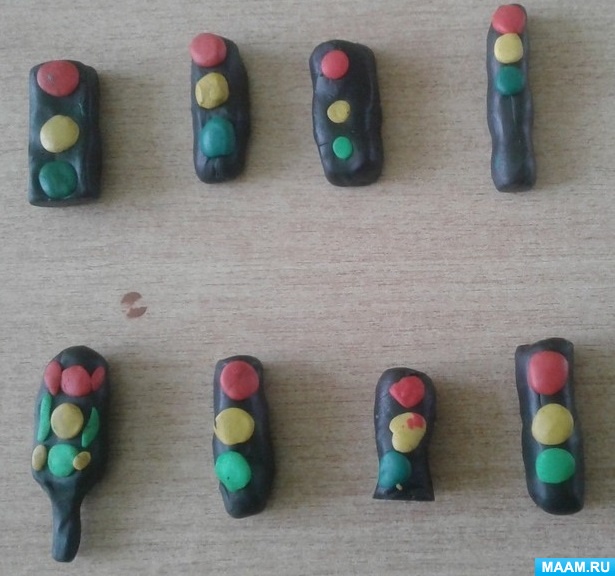 